nr 38/2023 (1016)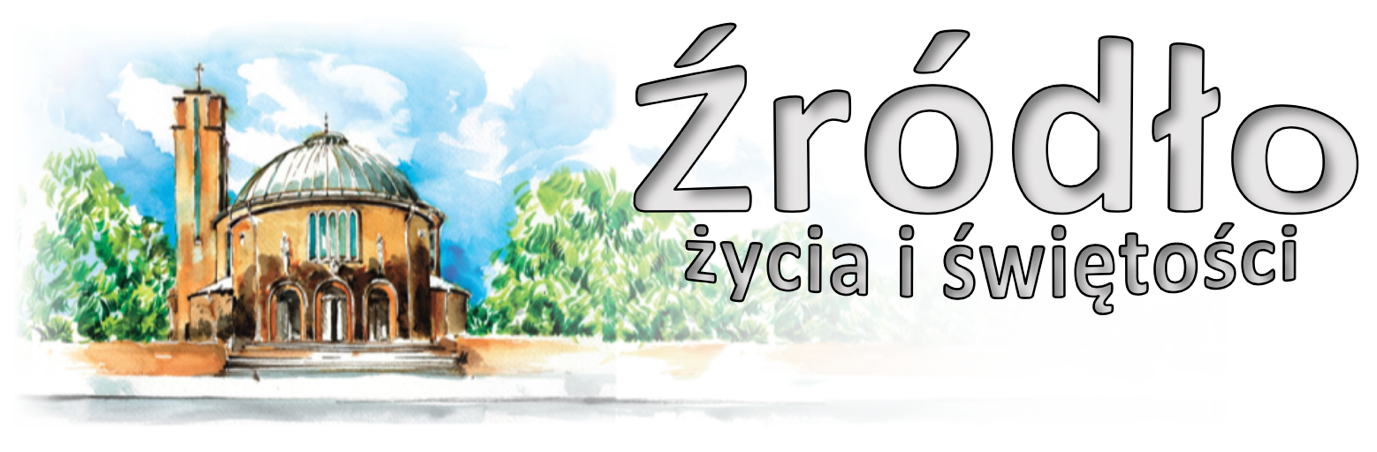 17 września 2023 r.gazetka rzymskokatolickiej parafii pw. Najświętszego Serca Pana Jezusa w Raciborzu24 Niedziela ZwykłaEwangelia według św. Mateusza (Mt 18,21-35)„Piotr zbliżył się do Jezusa i zapytał: Panie, ile razy mam przebaczyć, jeśli mój brat wykroczy przeciwko mnie? Czy aż siedem razy? Jezus mu odrzekł: Nie mówię ci, że aż siedem razy, lecz aż siedemdziesiąt siedem razy. Dlatego podobne jest królestwo niebieskie do króla, który chciał rozliczyć się ze swymi sługami. Gdy zaczął się rozliczać, przyprowadzono mu jednego, który mu był winien dziesięć tysięcy talentów. Ponieważ nie miał z czego ich oddać, pan kazał sprzedać go razem z żoną, dziećmi i całym jego mieniem, aby tak dług odzyskać. Wtedy sługa upadł przed nim i prosił go: Panie, miej cierpliwość nade mną, a wszystko ci oddam. Pan ulitował się nad tym sługą, uwolnił go i dług mu darował. Lecz gdy sługa ów wyszedł, spotkał jednego ze współsług, który mu był winien sto denarów. Chwycił go i zaczął dusić, mówiąc: Oddaj, coś winien! Jego współsługa upadł przed nim i prosił go: Miej cierpliwość nade mną, a oddam tobie. On jednak nie chciał, lecz poszedł i wtrącił go do więzienia, dopóki nie odda długu. Współsłudzy jego widząc, co się działo, bardzo się zasmucili. Poszli i opowiedzieli swemu panu wszystko, co zaszło. Wtedy pan jego wezwał go przed siebie i rzekł mu: Sługo niegodziwy! Darowałem ci cały ten dług, ponieważ mnie prosiłeś. Czyż więc i ty nie powinieneś był ulitować się nad swoim współsługą, jak ja ulitowałem się nad tobą? I uniesiony gniewem pan jego kazał wydać go katom, dopóki mu całego długu nie odda. Podobnie uczyni wam Ojciec mój niebieski, jeżeli każdy z was nie przebaczy z serca swemu bratu.”I odpuść nam nasze winy, jako i my odpuszczamy naszym winowajcom”. O niewysłowiona Boska łaskawości! Ty nie tylko podałeś nam wzór modlitwy i wskazałeś nam sposób życia przyjemnego Tobie, nie tylko wyrwałeś z serc naszych korzenie gniewu i smutku, niedające się przecież pogodzić z formułą modlitwy, którą nam na każdy czas przepisałeś, Tyś nawet w tej prośbie otwarł ludziom sposobność i drogę, by mogli sobie zapewnić łagodny i miłosierny sąd Boski. Dałeś nam władzę uśmierzenia wyroku naszego Sędziego, bo do odpuszczenia win naszych własny nasz przykład Go zmusza, gdy mówimy do Niego: „Odpuść nam, jakeśmy i my odpuścili”. Bezpiecznie więc każdy może polegać na tej modlitwie, gdy prosi o przebaczenie swych win, ktokolwiek jest pobłażliwy względem dłużników, ale tylko swoich, nie zaś względem dłużników swego Pana. Bo niektórzy z nas zwykli być, niestety, wyrozumiali i bardzo łagodni, gdy chodzi o obrazę Boga, choćby popełniono największe zbrodnie, gdy jednak nas samych spotka choćby najmniejsza uraza, to bezlitośnie i nieubłaganie dochodzimy swego. Kto by więc nie przebaczył z serca bratu swemu, który względem niego zgrzeszył, ten nie uprasza sobie w tej modlitwie odpuszczenia, lecz potępienie. Sam bowiem żąda surowszego dla siebie sądu, mówiąc: „Odpuść mi, jako i ja odpuściłem”. Jeżeli Bóg więc odda mu według jego prośby, cóż innego może nastąpić, jak nie gniew nieubłagany i wyrok surowy według jego własnego przykładu? Jeśli tedy chcemy być łaskawie sądzeni, trzeba, byśmy i my byli łaskawi względem tych, co przeciwko nam zgrzeszyli. Bo tyle nam będzie odpuszczone, ile myśmy odpuścili tym, którzy nam wyrządzili szkodę, choćby największą.św. Jan Kasjan (zm. w 435 r.)Ogłoszenia z życia naszej parafiiPoniedziałek – 18 września 2023 – św. Stanisława Kostki, zakonnika 			Łk 2,41-52	  630			Za † Jadwigę Bednarską (od współlokatorów)	  900			Za †† Franciszka i Gertrudę Skroch, ich rodziców i rodzeństwo	1800	1.	Z okazji 80. rocznicy urodzin Ireny Chudzińskiej z podziękowaniem za otrzymane łaski, z prośbą o dalsze Boże błogosławieństwo oraz do Miłosierdzia Bożego za † męża Adama Chudzińskiego w 10. rocznicę śmierci			2.	Za †† rodziców Annę i Mieczysława Strojny oraz dziadków z obu stronWtorek – 19 września 2023 								Łk 7,11-17	  630			Za † matkę Hildegardę i †† z rodziny	  800			W języku niemieckim: Za †† syna Romana, ojca Jana, rodziców i rodzeństwo Indeka – Solich	1800	1.	Za żyjących mieszkańców bloków ulicy Słowackiego 61, 63, 65, 67, 69 i 71, prosząc o zdrowie i opiekę Matki Bożej oraz za †† mieszkańców i dusze w czyśćcu			2.	Za † żonę i mamę Julię SimekŚroda – 20 września 2023 – św. męcz. Andrzeja Kim Taegon, prezb., Pawła Chong Hasang i Towarzyszy 									Łk 7,31-35	  630			Dziękczynna w intencji Krystyny Strojny z okazji 90. rocznicy urodzin o Boże błogosławieństwo, zdrowie oraz o błogosławieństwo Boże dla córki Marii i syna Stanisława z rodzinami	  900			Do Bożego Miłosierdzia za †† Janinę i Bazylego Pilipczuk i †† z rodziny	1800	1.	Za †† rodziców Franciszkę i Emanuela Czekała, †† siostry, pięciu †† braci, bratowe i szwagrów, wszystkich †† z rodziny Czekała i Strzedula oraz dziadków z obu stron			2.	Do Miłosierdzia Bożego za †† rodziców Marię i Antoniego, męża Stanisława, siostry Katarzynę i Jadwigę, brata Franciszka, szwagra Władysława, siostrzeńca Eugeniusza i wszystkich †† z rodzinyCzwartek – 21 września 2023 – św. Mateusza, Apostoła i Ewangelisty 			Mt 9,9-13	  630	1.	Do Przemienienia Pańskiego w sprawach wiadomych Bogu	1300			Ślub: Marcelina Szypuła – Karol Franciszkiewicz	1630			Szkolna: Za † Franciszka Lenart w 2. rocznicę śmierci	1730			Różaniec Rodziny Radia Maryja	1800	1.	Za †† rodziców Stefanię i Józefa Kubackich, †† z rodziny Windysch, Kawalec i Grabuńczyk			2.	W intencji małżeństwa Renaty i TomaszaPiątek – 22 września 2023 								Łk 8,1-3	  630			Do Bożej Opatrzności z okazji urodzin Marianny Wójcik z podziękowaniem za otrzymane łaski, z prośbą o Boże błogosławieństwo i zdrowie i opiekę Matki Bożej Jasnogórskiej dla solenizantki i całej rodziny	  900			Za †† rodziców Marię i Stanisława Szumacher, Piotra Szumacher, Zofię, Rozalię i Władysława Sutor, Krystynę Hruby i †† pokrewieństwo	1500			Koronka do Bożego Miłosierdzia	1800	1.	Za †† Mariana Głąb, teściów Karolinę i Stanisława, rodziców Józefę i Stanisława, braci Józefa, Mariana, Kazimierza, Anielę, Stefana i Salomeę, Jana i Annę Wysowskich, Krystynę i Józefa Bukowiec i dusze w czyśćcu			2.	Za † mamę Kazimierę Krawczyk w 1. rocznicę śmierci, ojca Antoniego, †† rodziców i rodzeństwo z obu stron, męża Ryszarda Ptak	1900			Modlitwa w duchu Taize Sobota – 23 września 2023 – św. Pio z Pietrelciny, prezbitera 				Łk 8,4-15	  630	1.	Do Bożej Opatrzności w intencji Stanisława z okazji 70. rocznicy urodzin o zdrowie, Boże błogosławieństwo i opiekę Matki Najświętszej dla solenizanta i jego rodziny			2.	Za † Ryszarda Grębskiego w 25. rocznicę śmierci i †† z rodzin z obu stron	1730			Nieszpory Maryjnewww.nspjraciborz.pl	1800	1.	Za †† rodziców Marię i Rudolfa, †† z rodzin Skatuła, Kretek, Mostek i † Erykę			2.	Do Miłosierdzia Bożego za †† Konrada Bula, córkę Irenę, rodziców, teściów, całe pokrewieństwo i dusze w czyśćcu	2000			W klasztorze Annuntiata Czuwanie dla młodzieży - „Byliśmy w Lizbonie…”25 Niedziela Zwykła – 24 września 2023 		Iz 55,6-9; Flp 1,20c-24.27a; Mt 20,1-16a	  700			Za † Jana Oczek w 4. rocznicę śmierci oraz za wszystkich †† z rodziny	  830			Godzinki o Niepokalanym Poczęciu NMP	  900			Do Bożej Opatrzności z podziękowaniem za otrzymane łaski z okazji urodzin Marii z prośbą o Boże błogosławieństwo, potrzebne łaski i zdrowie na dalsze lata życia oraz dla dzieci, wnuków i wnuczek						Katecheza o kościele	1030			W intencji rocznych dzieci: Anna Wróblewska						W kaplicy pod kościołem dla dzieci Za † męża Józefa Stolarskiego w 1. rocznicę śmierci	1200	1.	Do Bożej Opatrzności z podziękowaniem za 45 lat małżeństwa Krystyny i Bernarda z prośbą o zdrowie i opiekę na dalsze lata oraz do Anioła Stróża o zdrowie i dary Ducha Świętego w 9. rocznicę urodzin wnuka Marcina			2.	W intencji Danuty i Kazimierza z okazji 50. rocznicy ślubu z podziękowaniem za otrzymane łaski, z prośbą o dalsze oraz w intencji dzieci, wnuków i całej rodziny	1700			Różaniec o pokój na świecie 	1730			Nieszpory niedzielne	1800			Za †† rodziców Helenę i Horsta Łatka, siostry i braci z obu stron, pokrewieństwo i dusze w czyśćcu	1900			Wieczór Filmowy: The Chosen 2 sezon: “Grom”W tym tygodniu modlimy się: za zmarłego Księdza Biskupa Jana WieczorkaDzisiaj dziękujemy za pracę rolników, działkowiczów i za wszystkie plony ziemi. Dziękujemy też za przygotowanie wystroju kościoła oraz za przygotowanie oprawy liturgicznej.Dzisiaj gościmy przedstawicieli wydawnictwa Edycja św. Pawła, którzy rozprowadzają Ewangelie na każdy dzień i Pismo Święte. Zachęcamy do nabycia.Wracamy do katechez głoszonych po Mszy Świętej o 900. W związku z hasłem roku duszpasterskiego są to katechezy o Kościele. Poprzednie są dostępne na stronie internetowej parafii.Zapraszamy na godz. 1545 na Różaniec Fatimski za młode pokolenie, oraz na godz. 1730 na nieszpory niedzielne.Również dzisiaj spotkanie dla uczniów z klas VI, którzy pragną rozpocząć przygotowanie do bierzmowania oraz ich rodziców. Spotkanie w kaplicy pod kościołem o 1530.Natomiast o 1630, również w kaplicy pod kościołem spotkanie dla rodziców dzieci przygotowujących się do spowiedzi i Komunii Świętej. Takie samo spotkanie odbędzie się we wtorek, 19 września po Mszy wieczornej w kościele. Prosimy o obecność na jednym ze spotkań.Dzisiaj w Rudach Raciborskich kolejny Koncert Organowy. Szczegóły na plakacie.Po wakacyjnej przerwie wznawiamy spotkania Klubu Seniora. Zapraszamy osoby starsze, samotne na wtorek na godz. 1530.We wtorek po wieczornej Mszy spotkanie Kręgu Biblijnego.Spotkanie Ruchu Rodzin Nazaretańskich w środę po wieczornej Mszy Świętej.Msza szkolna w czwartek o 1630. W czwartek o 1730 Różaniec Rodziny Radia Maryja.W piątek o 1500 Koronka do Bożego Miłosierdzia.Młodzież zapraszamy na spotkanie i modlitwę w duchu Taize w piątek o godz. 1900. W sobotę w klasztorze Annuntiata pierwsze po wakacjach Czuwanie dla młodzieży. Rozpoczęcie o 2000, zakończenie około północy. Na czuwania zapraszamy młodzież ze szkół ponadpodstawowych.22-24 września na G. św. Anny pielgrzymka Dzieci Maryi.24 września na G. św. Anny Dożynki diecezjalne. Msza o 1100.W dniach od 29 września do 1 października na G. św. Anny odbędzie się spotkanie dla młodzieży „Ławka Go”. Zapraszamy do uczestnictwa. Szczegóły i zgłoszenia na stronie lawka.org. Istnieje możliwość wyjazdu autobusem – konieczne jest wypełnienie formularza na stronie parafialnej.W przyszłą niedzielę zapraszamy członków Rady Parafialnej, a zwłaszcza Radę ekonomiczną na spotkanie, celem omówienia bieżących spraw. Zapraszamy do domu katechetycznego na godz. 1600.Również w przeszłą niedzielę w kaplicy pod kościołem o godz. 1900 Wieczór Filmowy. Wyświetlimy kolejny odcinek serialu „The Chosen” (2 sezon) pod tytułem „Grom”.Za tydzień gościć będziemy Ojców Oblatów, którzy będą rozprowadzali kalendarze misyjne na przyszły rok.Przed kościołem do nabycia: nasza parafialna gazetka „Źródło”, Gość Niedzielny, miesięcznik dla dzieci „Mały Gość Niedzielny”. W zakrystii jest do nabycia „Droga do nieba” z dużym i małym drukiem, także ekskluzywne wydanie oprawiane w skórę.Kolekta dzisiejsza przeznaczona jest na remonty obiektów diecezjalnych.Za wszystkie ofiary, kwiaty i prace przy kościele składamy serdeczne „Bóg zapłać”. W minionym tygodniu odeszli do Pana: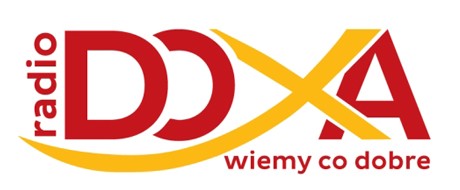 Ksiądz Biskup Jan Wieczorek, Biskup Senior Diecezji Gliwickiej, lat 88, pogrzeb w sobotę, 23 wrześniaMichał Strużyński, lat 75, zam. na ul. Ogrodowej (poprzednio Opawska) (pogrzeb w poniedziałek, 18 IX 2023 o 13.oo)Andrzej Łukawski, lat 77, zam. na ul. Pomnikowej Daniel Czernecki, lat 43, zam. na ul. SłonecznejWieczny odpoczynek racz zmarłym dać PanieWierzę w Kościół Chrystusowy – Posłani by głosić Chrystusa w miejscu pracy…Z Ewangelii św. Łukasza„Nikt nie zapala lampy i nie przykrywa jej garncem ani nie stawia pod łóżkiem; lecz umieszcza na świeczniku, aby widzieli światło ci, którzy wchodzą”.Do refleksjiChrystus jest Światłem. Będąc Jego uczniami, stajemy się świadectwem dla innych. To oznacza, że jesteśmy na świeczniku, mamy być taką zapaloną lampą, która świeci dla innych. Miejsce naszej pracy to również miejsce spotkań i świadczenia o Chrystusie. Nie jest istotne, jaka to praca. Mamy różne umiejętności, otrzymaliśmy różne dary. Ważne, abyśmy poprzez sposób wykonywania naszych codziennych obowiązków dawali świadectwo, że Chrystus jest obecny w naszym życiu. Co to znaczy? „Nie płyńmy z nurtem rzeki”, gdy inni źle pracują, są nieuczciwi, nieuprzejmi itp. Nie naśladujmy ich, nie dostosowujmy się do otaczającej nas rzeczywistości. Bądźmy dobrymi pracownikami, uczciwie wykonującymi swoje obowiązki. Bądźmy otwarci na innych, życzliwi – także dla tych, którzy może są trudnymi współpracownikami. Chrześcijańskie świadczenie o Chrystusie to codzienne praktykowanie owoców Ducha Świętego. Owocami Ducha zaś są: miłość, wesele, pokój, cierpliwość, uprzejmość, dobroć, wspaniałomyślność, łaskawość, wierność, skromność, wstrzemięźliwość, czystość.1 A gdy nas poproszą o rozmowę może na tematy duchowe, może o pomoc w trudnych sprawach, nie uchylajmy się od tego, ale pomagajmy na miarę naszych możliwości. ZadaniePostaraj się być przez tydzień miły i otwarty dla osoby, która jest dla Ciebie trudna w miejscu pracy. 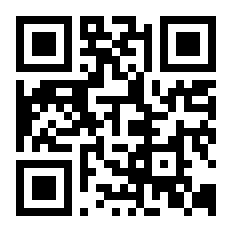 